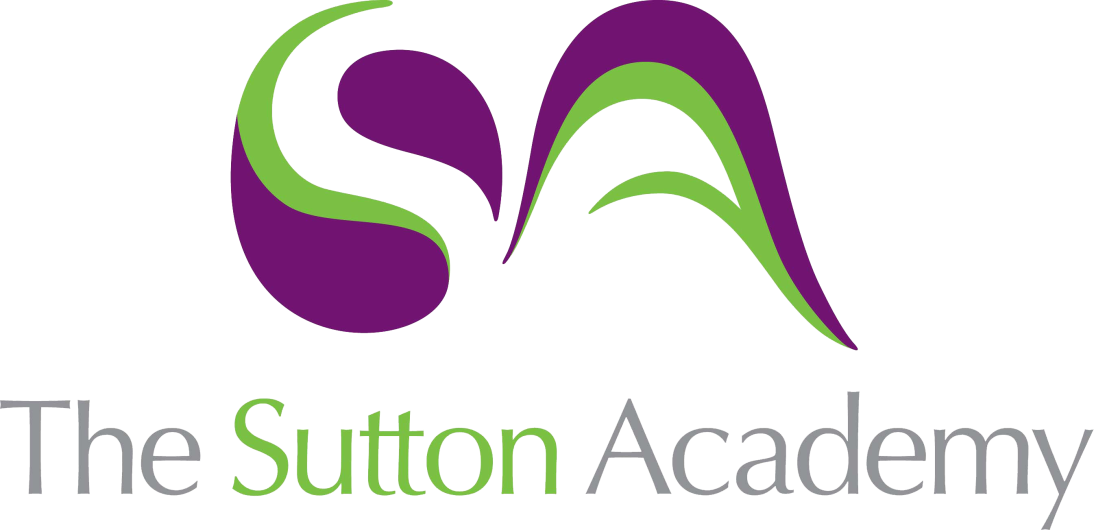 Knowledge Rich Curriculum Plan Year 11 Foundation – Algebra 3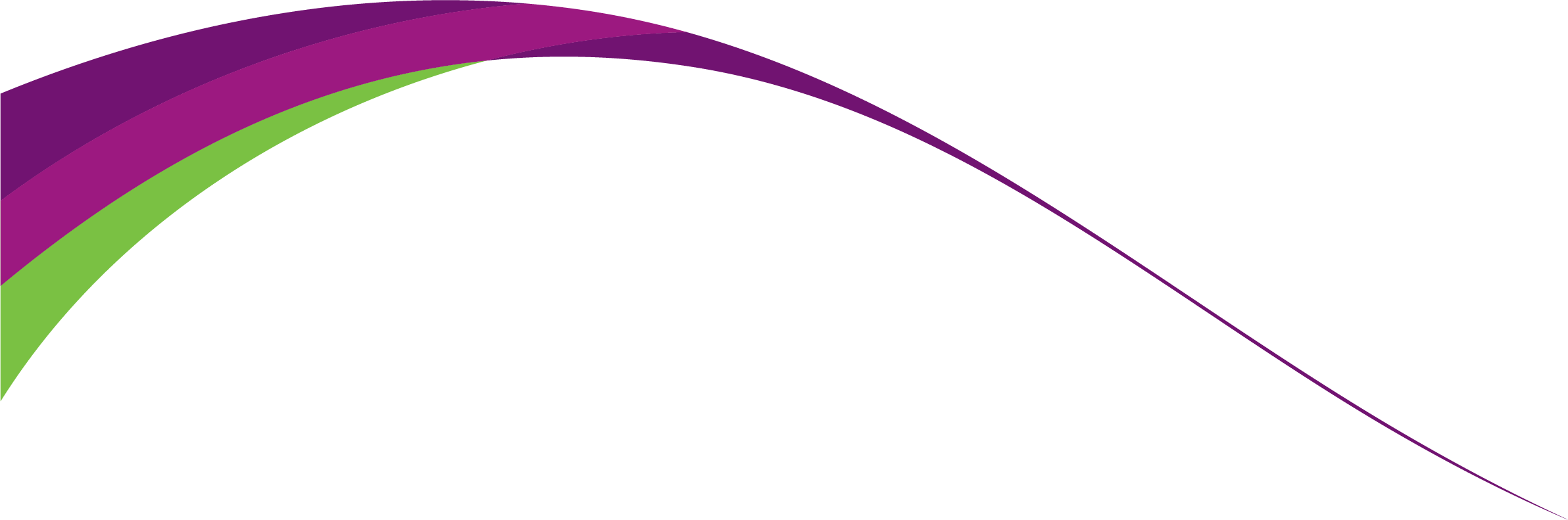 Lesson Objective Intended Knowledge:Students will know that…Tiered Vocabulary Prior Knowledge:In order to know this, students need to already know that…Assessment To learn how to find the nth term of a linear sequenceStudents will know how to find the nth term of a linear sequence.Students will know how to find the nth term of a pattern sequence.Students will know how to solve problems involving sequences from real life situations.Sequence - a particular order in which related things follow each other.Generate – produce or create.Linear or Arithmetic Sequence - A number pattern which increases (or decreases) by the same amount each timeGeometric Sequence – a sequence made by multiplying by the same value each timeNth Term – a formula that enables us to find any term in a sequence. The ' n ' stands for the term numberStudents will need to know how to continue sequences including patterns and quadratic sequenceStudents will need to know how to describe the term-to-term rule for a sequenceTo learn how to solve problems using the nth term of a linear sequenceStudents will know how to generate both linear and quadratic sequences using the nth term.Students will know how to use the nth term of an arithmetic sequence to decide if a given number is a term in the sequence.Students will know how to solve problems involving sequences from real life situationsStudents will know how to find the first term greater/less than a certain numberQuadratic – involving a squared algebraic term but no other power higher than 2Substitute – use or add in place ofStudents will need to know how to substitute positive and negative numbers into formulae from mathematics.To learn how to draw straight line graphsStudents will need to know how to plot and draw graphs of y = a, x = a, y = x and y = –x, drawing and recognising lines parallel to axes. Students will know how to draw y = x and y = -xStudents will know how to complete a table of values and plot graphs in the form y = mx + cSubstitute – use or add in place ofStudents will need to know how to plot coordinatesStudents will need to know how to substitute into formulaeTo learn how to draw straight line graphsStudents will know how to plot graphs in the form y = mx + cStudents will know how to draw straight line graphs in the form y = mx + c by using a table of values.Students will know how to plot straight line graphs in the form y = mx + c by first constructing their own table of valuesStudents will know how to plot and draw graphs of straight lines in the form x + y = cIntercept – cross Y-intercept – the y-intercept tells us where a graph crosses the y-axis, this where x = 0 X-intercept – the x-intercept tells us where a graph crosses the x-axis, this where y = 0Substitute – use or add in place ofCoordinate – two numbers or sometimes a letter and a number, that locate a specific point on a grid. They are written in the form (x, y) most commonly.Vertical – something that is vertical stands or points straight upHorizontal – something that is arranged sideways, parallel to the horizon, like a person lying downQuadrant – one of the four quarters of the coordinate planeStudents will know how to plot and draw graphs of y = a, x = a, y = x and y = –x, drawing and recognising lines parallel to axes. Students will know how to draw y = x and y = -xTo learn how to find the equation of a straight lineStudents will know how to identify the gradient and y-intercept of a straight line given the equation. Students will know that Students will know that the equation of a straight line can be written in the form y = mx + c where m tells us the gradient of the line and c tells us the y-interceptStudents will know how to find the equation of a given straight lineGradient – steepness. The gradient of a line tells us how steep the line is.Students need to know how to write coordinatesTo learn how to solve linear simultaneous equations graphicallyStudents will know how to use linear graphs to estimate values of y for given values of x and vice versa.Students will know how to solve linear simultaneous equations graphicallySimultaneous – occurring, operating, or done at the same time.Simultaneous equations – equations involving two or more unknowns that are to have the same values in each equation. Linear Equation – an equation between two variables that can be written in the form y = mx + c. Linear equations give a straight line when plotted on a graph.Students will need to know how to draw straight line graphsTo learn how to solve linear simultaneous equationsStudents will use elimination to solve basic linear simultaneous equations algebraicallyStudents will know how to use elimination to solve linear simultaneous equations algebraically including where both need multiplying.Students will know how to form and solve linear simultaneous equationsStudents need to know how to solve linear equationsStudents need to know how to substitute numbers into formulaeTo learn how to draw quadratic graphsStudents will know how to recognise graphs of quadratic functionsStudents will know how to generate points and plot graphs of quadratic functions with a calculatorQuadratic – An expression or equation where the highest power is 2.Parabola – the U or ∩ shape of a quadratic graphStudents will know how to substitute positive and negative integers into formulae involving squared termsTo learn how to draw and interpret quadratic graphsStudents will know how to identify the line of symmetry of a quadratic graphStudents will know how to find approximate and exact solutions to quadratic equations by identifying the roots of a graphStudents will know how to solve quadratics in the form ax2 + bx + c = d by drawing the graph of y = d and reading off the values for xStudents will know how to identify the turning point for a drawn quadratic graphTurning Point – The point at which the gradient changes of a curve (the maximum or minimum point on a curve). Root – A solution to an equation where a line or curve crosses the x-axis. Students will know how to generate points and plot graphs of quadratic functionsTo learn how to solve quadratics by factorisingStudents will know how to solve quadratic equations by factorising where the coefficient of x2 is 1.Solve – find an answer Equation – A mathematical statement that two amounts, or groups of symbols representing an amountFactorise – put back into brackets by bringing common factors outsideQuadratic Equation – an equation involving a squared algebraic term but no other power higher than 2Students will need to know how to factorise quadratic equations where the coefficient of x2 is 1.To learn how to recognise and draw quadratic, cubic and reciprocal graphsStudents will know how to recognise and sketch simple cubic functions.Students will know how to recognise and sketch graphs of the reciprocal function y=1/x with x ≠ 0Students will know how to recognise and sketch graphs of exponential functions. Students will know how to complete a table of values and plot reciprocal graphs with and without a calculator.Students will know how to complete a table of values and plot a cubic function.Students will know how to interpret graphs of simple cubic functions, including finding solutions to cubic equations.Students will know how to recognise the shape of different graphs and match equations to sketches.Cubic – Of the third power, order, or degree. In maths a cubic function is one involving a cubed algebraic term but no other power higher than 3.Reciprocal – The reciprocal of a number is: 1 divided by the numberExponential – a relation of the form y = axFunction – a relation or expression involving one or more variables Students will know how to substitute positive and negative numbers into formulae from mathematics.Students will know how to plot coordinates in all four quadrants.